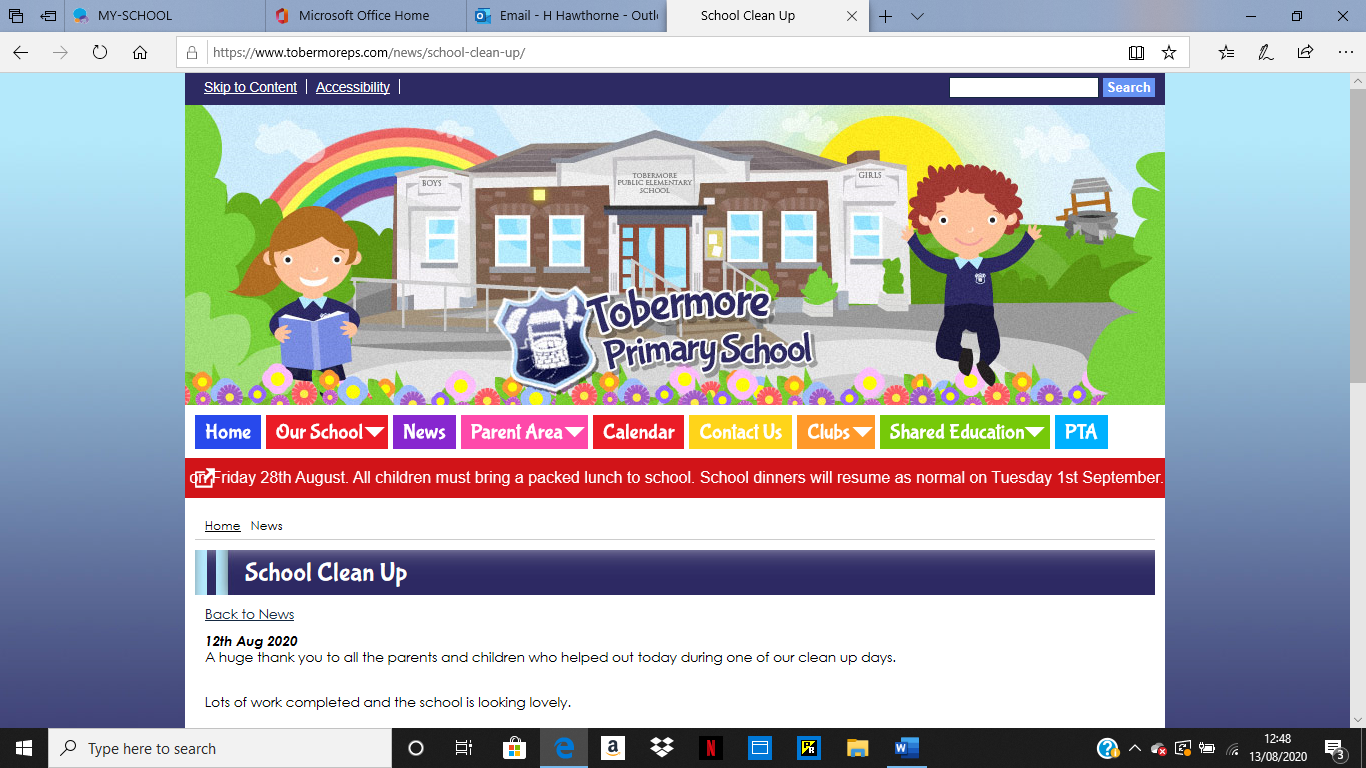 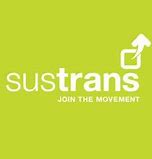 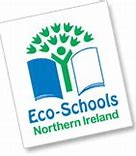 Do you have a good news story?Ronan, our school Sustrans officer, has sent me the following information.  Please read and if you would like and can share your story along with a photograph we would love you to pass it onto to us.  We will then forward it to Ronan.  Please send your story toinfo@tobermoreps.magherafelt.ni.sch.uk 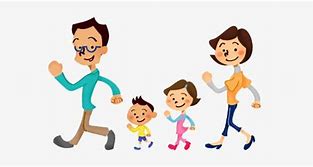 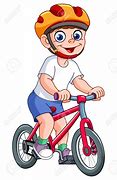 